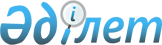 О внесении изменений в Решение Коллегии Евразийской экономической комиссии от 2 октября 2012 г. № 180Решение Коллегии Евразийской экономической комиссии от 29 августа 2017 года № 111
      В соответствии с пунктом 4 Протокола о техническом регулировании в рамках Евразийского экономического союза (приложение № 9 к Договору о Евразийском экономическом союзе от 29 мая 2014 года) и пунктом 5 приложения № 2 к Регламенту работы Евразийской экономической комиссии, утвержденному Решением Высшего Евразийского экономического совета от 23 декабря 2014 г. № 98, Коллегия Евразийской экономической комиссии решила: 
      1. Внести в Решение Коллегии Евразийской экономической комиссии от 2 октября 2012 г. № 180 "О порядке введения в действие технического регламента Таможенного союза "О требованиях к смазочным материалам, маслам и специальным жидкостям" (ТР ТС 030/2012)" изменения согласно приложению. 
      2. Настоящее Решение вступает в силу по истечении 30 календарных дней с даты его официального опубликования. ИЗМЕНЕНИЯ,  
вносимые в Решение Коллегии Евразийской экономической комиссии  
от 2 октября 2012 г. № 180  
      1. В пункте 1.2 слова "(подтверждения) соответствия продукции" заменить словами "соответствия объектов технического регулирования". 
      2. Перечень стандартов, в результате применения которых на добровольной основе обеспечивается соблюдение требований технического регламента Таможенного союза "О требованиях к смазочным материалам, маслам и специальным жидкостям" (ТР ТС 030/2012), утвержденный указанным Решением, изложить в следующей редакции:   ПЕРЕЧЕНЬ   
стандартов, в результате применения которых на добровольной основе обеспечивается соблюдение требований технического регламента Таможенного союза "О требованиях к  
смазочным материалам, маслам и специальным жидкостям" (ТР ТС 030/2012)  
      3. Перечень стандартов, содержащих правила и методы исследований (испытаний) и измерений, в том числе правила отбора образцов, необходимые для применения и исполнения требований технического регламента Таможенного союза "О требованиях к смазочным материалам, маслам и специальным жидкостям" (ТР ТС 030/2012) и осуществления оценки (подтверждения) соответствия продукции, утвержденный указанным Решением, изложить в следующей редакции:   ПЕРЕЧЕНЬ   
стандартов, содержащих правила и методы исследований (испытаний) и измерений, в том числе правила отбора образцов, необходимые для применения и исполнения требований технического регламента Таможенного союза "О требованиях к смазочным материалам, маслам и специальным жидкостям" (ТР ТС 030/2012) и осуществления оценки соответствия объектов технического регулирования 
					© 2012. РГП на ПХВ «Институт законодательства и правовой информации Республики Казахстан» Министерства юстиции Республики Казахстан
				
      Председатель Коллегии 
Евразийской экономической комиссии

Т. Саркисян 
ПРИЛОЖЕНИЕ 
к Решению Коллегии 
Евразийской экономической комиссии 
от 29 августа 2017 г. № 111 "УТВЕРЖДЕН  
Решением Коллегии  
Евразийской экономической комиссии 
от 2 октября 2012 г. № 180 
(в редакции Решения Коллегии 
Евразийской экономической комиссии 
от 29 августа 2017 г. № 111)  
№ п/п
Элементы технического регламента Таможенного союза
Обозначение стандарта
Наименование стандарта
Примечание
№ п/п
Элементы технического регламента Таможенного союза
Обозначение стандарта
Наименование стандарта
Примечание
1
2
3
4
5
1
статья 5
пункт 2.2 ГОСТ 982-80 
Масла трансформаторные. Технические условия
2
статья 5
пункт 2.2 ГОСТ 5546-86 
Масла для холодильных машин. Технические условия
3
статья 5
пункт 2.2 ГОСТ 5775-85 
Масло конденсаторное. Технические условия
4
статья 5
пункт 2.2 ГОСТ 8581-78 
Масла моторные для автотракторных дизелей. Технические условия
5
статья 5
пункт 2.2 ГОСТ 9972-74 
Масла нефтяные турбинные с присадками. Технические условия
6
статья 5
пункт 1.2 ГОСТ 10121-76 
Масло трансформаторное селективной очистки. Технические условия
7
статья 5
пункт 2.2 ГОСТ 10541-78
Масла моторные универсальные и для автомобильных карбюраторных двигателей. Технические условия
8
статья 5
пункт 2.2 ГОСТ 12337-84
Масла моторные для дизельных двигателей. Технические условия
9
статья 5
ГОСТ 17479.1-85
Масла моторные. Классификация и обозначение
применяется до 01.01.2019
10
статья 5
ГОСТ 17479.1-2015
Масла моторные. Классификация и обозначение
11
статья 5
ГОСТ 17479.2-85
Масла трансмиссионные. Классификация и обозначение
применяется до 01.01.2019
12
статья 5
ГОСТ 17479.2-2015
Масла трансмиссионные. Классификация и обозначение
13
статья 5
подпункт 1.3.1 ГОСТ 20799-88 
Масла индустриальные. Технические условия
14
статья 5
пункт 2.2 ГОСТ 21046-86 
Нефтепродукты отработанные. Общие технические условия
применяется до 01.01.2019
15
статья 5
ГОСТ 21046-2015
Нефтепродукты отработанные. Общие технические условия
16
статья 5
ГОСТ 21743-76
Масла авиационные. Технические условия
17
статья 5
ГОСТ 23652-79
Масла трансмиссионные. Технические условия
18
статья 5
ГОСТ 28084-89
Жидкости охлаждающие низкозамерзающие. Общие технические условия
19
статья 5
ГОСТ 28549.0-90 (ИСО 6743-0-81)
Смазочные материалы, индустриальные масла и родственные продукты. (Класс L). Классификация групп
20
статья 5
ГОСТ 28549.1-90 (ИСО 6743-1-81)
Смазочные материалы, индустриальные масла и родственные продукты. (Класс L). Классификация. Группа А (открытые системы смазки)
21
статья 5
ГОСТ 28549.2-90 (ИСО 6743-2-81)
Смазочные материалы, индустриальные масла и родственные продукты. (Класс L). Классификация. Группа F (шпиндели, подшипники и сопряженные с ними соединения)
22
статья 5
ГОСТ 28549.3-90 (ИСО 6743-3А-87)
Смазочные материалы, индустриальные масла и родственные продукты. (Класс L). Классификация. Группа D (компрессоры)
применяется до 01.01.2019
23
статья 5
ГОСТ 28549.4-90 (ИСО 6743-3В-88)
Смазочные материалы, индустриальные масла и родственные продукты. (Класс L). Классификация. Группа D (газовые компрессоры и компрессоры для холодильных машин)
применяется до 01.01.2019
24
статья 5
ГОСТ 28549.5-90

(ИСО 6743-4-82)
Смазочные материалы, индустриальные масла и родственные продукты. (Класс L). Классификация. Группа H (гидравлические системы)
применяется до 01.01.2019
25
статья 5
ГОСТ 28549.6-90

(ИСО 6743-5-88)
Смазочные материалы, индустриальные масла и родственные продукты. (Класс L). Классификация. Группа Т (турбины)
применяется до 01.01.2019
26
статья 5
ГОСТ 28549.7-90

(ИСО 6743-7-86)
Смазочные материалы, индустриальные масла и родственные продукты. (Класс L). Классификация. Группа M (металлообработка)
27
статья 5
ГОСТ 28549.8-90

(ИСО 6743-8-87)
Смазочные материалы, индустриальные масла и родственные продукты. (Класс L). Классификация. Группа R (временная защита от коррозии)
28
статья 5
ГОСТ 28549.9-90

(ИСО 6743-9-87)
Смазочные материалы, индустриальные масла и родственные продукты. (Класс L). Классификация. Группа X (пластичные смазки)
применяется до 01.01.2019
29
статья 5
ГОСТ 28549.10-91

(ИСО 6743-10-89)
Смазочные материалы, индустриальные масла и родственные продукты. (Класс L). Классификация. Группа Y. Разные области применения
30
статья 5
ГОСТ 28549.11-91

(ИСО 6743-11-89)
Смазочные материалы, индустриальные масла и родственные продукты. (Класс L). Классификация. Группа P. Пневматические инструменты
31
статья 5
ГОСТ 28549.12-91

(ИСО 6743-12-89)
Смазочные материалы, индустриальные масла и родственные продукты. (Класс L). Классификация. Группа Q. Жидкие теплоносители
32
статья 5
ГОСТ 28549.13-91

(ИСО 6743-13-89)
Смазочные материалы, индустриальные масла и родственные продукты. (Класс L). Классификация. Группа G. Направляющие скольжения
применяется до 01.01.2019
33
статья 5
ГОСТ 29174-91

(ИСО 8068-87)
Нефтепродукты и смазочные материалы. Масла минеральные смазочные для турбин (категории ISО-L-ТSА и ISО-L-ТGА). Технические требования
34
статья 5
ГОСТ 30333-2007
Паспорт безопасности химической продукции. Общие требования
35
статья 5
ГОСТ Р 51634-2000
Масла моторные автотракторные. Общие технические требования
36
статья 5
СТ РК ГОСТ Р 51634-2008
Масла моторные автотракторные. Общие технические требования
37
статья 5
СТ РК МЭК 60296-2011
Жидкости электротехнического назначения. Новые изолирующие минеральные масла для трансформаторов и коммуникационной аппаратуры
38
статья 5
ГОСТ ISO 6743-1-2013
Материалы смазочные, индустриальные масла и родственные продукты (класс L). Классификация. Часть 1. Группа А (системы общих потерь)
39
статья 5
ГОСТ ISO 6743-4-2013
Материалы смазочные, индустриальные масла и родственные продукты (класс L). Классификация. Часть 4. Группа Н (гидравлические системы)
40
статья 5
ГОСТ ISO 6743-5-2013
Материалы смазочные, индустриальные масла и родственные продукты (класс L). Классификация. Часть 5. Группа Т (турбины)
41
статья 5
ГОСТ ISO 6743-6-2013
Материалы смазочные, индустриальные масла и родственные продукты (класс L). Классификация. Часть 6. Группа С (зубчатые передачи)
42
статья 5
ГОСТ ISO 6743-9-2013
Материалы смазочные, индустриальные масла и родственные продукты (класс L). Классификация. Часть 9. Группа X (смазки)
43
статья 5
ГОСТ ISO 6743-13-2013
Материалы смазочные, индустриальные масла и родственные продукты (класс L). Классификация. Часть 13. Группа G (направляющие скольжения)
44
статья 5
ГОСТ ISO 6743-14-2013
Материалы смазочные, индустриальные масла и родственные продукты (класс L). Классификация. Часть 14. Группа U (термообработка)
45
статья 5
ГОСТ ISO 6743-15-2013
Материалы смазочные, индустриальные масла и родственные продукты (класс L). Классификация. Часть15.1. Группа Е 
(масла для двигателей внутреннего сгорания)
46
статья 5
ГОСТ ISO 6743-99-2013
Материалы смазочные, индустриальные масла и родственные продукты (класс L). Классификация. Часть 99. Общие положения
47
статья 5
ГОСТ ISO 12924-2013
Материалы смазочные, индустриальные масла и родственные продукты (класс L). Группа X (пластичные смазки). Технические условия
48
статья 5
ГОСТ ISO 6743-3-2013
Материалы смазочные, индустриальные масла и родственные продукты (класс L). Классификация. Часть 3. Группа D (компрессоры)
49
статья 5
ГОСТ 2712-75
Смазка АМС. Технические условия
50
статья 5
ГОСТ 3276-89
Смазка пластичная ГОИ-54п. Технические условия
51
статья 5
ГОСТ 6267-74
Смазка ЦИАТИМ-201. Технические условия
52
статья 5
ГОСТ 8551-74
Смазка ЦИАТИМ-205. Технические условия
53
статья 5
ГОСТ 9433-80
Смазка ЦИАТИМ-221. Технические условия
54
статья 5
ГОСТ 10289-79
Масло для судовых газовых турбин. Технические условия
55
статья 5
ГОСТ 10363-78
Масло ЭШ для гидросистем высоконагруженных механизмов. Технические условия
56
статья 5
ГОСТ 12869-77
Жидкость электроизоляционная синтетическая октол. Технические условия
57
статья 5
ГОСТ 13076-86
Масло синтетическое ВНИИ НП 50-1-4ф. Технические условия
58
статья 5
ГОСТ 13374-86
Масло приборное ВНИИ НП-1-ЧМО. Технические условия
59
статья 5
ГОСТ 14068-79
Паста ВНИИ НП-232. Технические условия
60
статья 5
ГОСТ 14296-78
Смазка ВНИИ НП-279. Технические условия
61
статья 5
ГОСТ 16728-78
Масло ВНИИ НП-403. Технические условия
62
статья 5
ГОСТ 17479.3-85
Масла гидравлические. Классификация и обозначение
63
статья 5
ГОСТ 17479.4-87
Масла индустриальные. Классификация и обозначение
64
статья 5
ГОСТ 19337-73
Смазка ВНИИ НП-274. Технические условия
65
статья 5
ГОСТ 19774-74
Смазка ВНИИ НП-207. Технические условия
66
статья 5
ГОСТ 19782-74
Паста ВНИИ НП-225. Технические условия
67
статья 5
ГОСТ 20421-75
Смазка ВНИИ НП-242. Технические условия
68
статья 5
ГОСТ 20458-89
Смазка Торсиол-55. Технические условия
69
статья 5
ГОСТ 21791-76
Масло синтетическое МАС-30НК. Технические условия
70
статья 5
ГОСТ 23258-78
Смазки пластичные. Наименование и обозначение
71
статья 5
ГОСТ 20734-75
Жидкость рабочая 7-50С-3. Технические условия
72
статья 5
ГОСТ 25821-83
Жидкость ПГВ. Технические условия
73
статья 5
СТ РК ISO 3448-2014
Материалы смазочные жидкие индустриальные. Классификация вязкости по ISO
74
статья 5
СТ РК 2467-2014
Масло для гидрообъемных передач МГЕ-46В. Технические условия
75
статья 5
СТ РК 2468-2014
Масло гидравлическое. АУП. Технические условия
76
статья 5
СТ РК 2470-2014
Масло всесезонное гидравлическое (ВМГЗ). Технические условия
77
статья 5
СТ РК 2471-2014
Maсла моторные всесезонные универсальные категорий SF, SJ, SL, SM, SN, CF-4, CG-4, СН-4. CL-4, CJ-4 по API. Технические условия
78
статья 5
СТ РК 2472-2014
Масла для автоматических трансмиссионных систем. Технические условия
79
статья 5
СТ РК 2473-2014
Масла всесезонные для механических трансмиссионных систем категорий GL-4, GL-5. Технические условия
".
"."УТВЕРЖДЕН 
Решением Коллегии 
Евразийской экономической комиссии 
от 2 октября 2012 г. № 180 
(в редакции Решения Коллегии 
Евразийской экономической комиссии 
от 29 августа 2017 г. № 111) 
№ п/п
Элементы технического регламента Таможенного союза
Обозначение стандарта
Наименование стандарта
Примечание
№ п/п
Элементы технического регламента Таможенного союза
Обозначение стандарта
Наименование стандарта
Примечание
1
2
3
4
5
1
приложение 1
ГОСТ IEC 60475-2014
Жидкости изоляционные. Отбор проб
2
приложение 1
ГОСТ Р МЭК 60475-2013
Жидкости изоляционные. Отбор проб
3
приложение 1
СТ РК ИСО 3170-2006 (ИСО 3170:2004)
Нефть и нефтепродукты. Ручные методы отбора проб
4
приложение 1
ГОСТ 2517-85
Нефть и нефтепродукты. Методы отбора проб
применяется до 01.01.2019
5
приложение 1
ГОСТ 2517-2012
Нефть и нефтепродукты. Методы отбора проб
6
приложение 1, показатель "Температура самовоспламенения"
ГОСТ 12.1.044-89 (ИСО 4589-84)
Система стандартов безопасности труда. Пожаровзрывоопасность веществ и материалов. Номенклатура показателей и методы их определения
7
приложение 1, показатель "Температура вспышки в открытом тигле"
ГОСТ 4333-87
Нефтепродукты. Методы определения температур вспышки и воспламенения в открытом тигле
применяется до 01.01.2019
8
приложение 1, показатель "Температура вспышки в открытом тигле"
ГОСТ 4333-2014
Нефтепродукты. Методы определения температур вспышки и воспламенения в открытом тигле
9
приложение 1, показатель "Содержание селективных растворителей"
ГОСТ 1057-88
Масла селективной очистки. Метод определения фенола и крезола
применяется до 01.01.2019
10
приложение 1, показатель "Содержание селективных растворителей"
ГОСТ 1057-2014
Масла селективной очистки. Метод определения фенола и крезола
11
приложение 1, показатель "Содержание селективных растворителей"
ГОСТ 1520-84
Масла селективной очистки. Метод определения наличия фурфурола
применяется до 01.01.2019
12
приложение 1, показатель "Содержание селективных растворителей"
ГОСТ 1520-2014
Масла селективной очистки. Метод определения наличия фурфурола
13
приложение 1, показатель "Содержание селективных растворителей"
ГОСТ 33093-2014
Масла базовые. Газохроматографический метод определения N-метилпирролидона
14
приложение 1, показатель "Содержание селективных растворителей"
ГОСТ Р 52532-2006
Масла базовые. Газохроматографический метод определения N-метилпирролидона
применяется до 01.01.2019
15
приложение 1, показатель "Температура кипения при давлении 101,3 кПа (760 мм. рт. ст.)"
ГОСТ ISO 3924-2017
Нефтепродукты. Определение распределения диапазона кипения методом газовой хроматографии
16
приложение 1, показатель "Температура кипения при давлении 101,3 кПа (760 мм. рт. ст.)"
СТ РК ИСО 3924-2011 (ИСО 3924:2010)
Нефтепродукты. Определение распределения пределов кипения. Метод газовой хроматографии
применяется до 01.01.2019
17
приложение 1, показатель "Температура начала кристаллизации"
пункт 4.3 ГОСТ 28084-89 
Жидкости охлаждающие низкозамерзающие. Общие технические условия
18
приложение 1, показатель "Содержание воды" 
ГОСТ 2477-65
Нефть и нефтепродукты. Метод определения содержания воды 
применяется до 01.01.2019
19
приложение 1, показатель "Содержание воды" 
ГОСТ 2477-2014
Нефть и нефтепродукты. Метод определения содержания воды
20
приложение 1, показатель "Содержание воды" 
СТ РК ИСО 12937-2004
Нефтепродукты. Определение содержания воды. Метод кулонометрического титрования по Карлу Фишеру
21
приложение 1, показатель "Содержание воды" 
ГОСТ Р 51496-2002
Нефтепродукты и битуминозные материалы. Метод определения воды дистилляцией
22
приложение 1, показатель "Содержание воды" 
ГОСТ Р 54281-2010
Нефтепродукты, смазочные масла и присадки. Метод определения воды кулонометрическим титрованием по Карлу Фишеру
23
приложение 1, показатель "Содержание механических примесей"
ГОСТ 1036-75
Смазки пластичные. Метод определения содержания механических примесей
применяется до 01.01.2019
24
приложение 1, показатель "Содержание механических примесей"
ГОСТ 1036-2014
Смазки пластичные. Метод определения содержания механических примесей
25
приложение 1, показатель "Содержание механических примесей"
ГОСТ 6370-83
Нефть, нефтепродукты и присадки. Метод определения механических примесей
25
приложение 1, показатель "Содержание механических примесей"
ГОСТ 6370-83
Нефть, нефтепродукты и присадки. Метод определения механических примесей
26
приложение 1, показатель "Содержание механических примесей"
ГОСТ 6479-73
Смазки пластичные. Метод определения содержания механических примесей разложением соляной кислотой
27
приложение 1, показатель "Содержание механических примесей"
ГОСТ 33114-2014
Масла смазочные. Определение следов осадка
28
приложение 1, показатель "Содержание полихлордифенилов"
ГОСТ Р МЭК 61619-2013
Жидкости изоляционные. Определение загрязнения полихлорированными бифенилами (РСВ) методом газовой хроматографии на капиллярной колонке
29
приложение 1, показатель "Содержание полихлордифенилов"
ГОСТ EN 12766-1-2014
Нефтепродукты и отработанные масла. Определение полихлорированных бифенилов (РСВ) и родственных соединений. Часть 1. Разделение и определение выделенных родственных РСВ методом газовой хроматографии (GC) с использованием электронозахватного детектора (ECD)
30
приложение 1, показатель "Содержание полихлордифенилов"
ГОСТ EN 12766-2-2014
Нефтепродукты и отработанные масла. Определение полихлорированных бифенилов (РСВ) и родственных соединений. Часть 3. Определение и вычисление содержания полихлорированных терфенилов (РСТ) и полихлорированных бензилтолуолов (РСВТ) методом газовой хроматографии (GC) с использованием электронозахватного детектора (ECD)
31
приложение 1, показатель "Содержание полихлордифенилов"
ГОСТ EN 12766-3-2014
Нефтепродукты и отработанные масла. Определение полихлорированных бифенилов (РСВ) и родственных соединений. Часть 3. Определение и вычисление содержания полихлорированных терфенилов (РСТ) и полихлорированных бензилтолуолов (РСВТ) методом газовой хроматографии (GC) с использованием электронозахватного детектора (ECD)
32
приложение 1, показатель "Содержание полихлордифенилов"
ГОСТ IEC 61619-2014
Жидкости изоляционные. Определение загрязнения полихлорированными бифенилами (РСВ) методом газовой хроматографии на капиллярной колонке
33
приложение 1, показатель "Водородный показатель (pH)"
ГОСТ 22567.5-93
Средства моющие синтетические и вещества поверхностно-активные. Методы определения концентрации водородных ионов
34
приложение 1, показатель "Водородный показатель (pH)"
пункт 4.8 ГОСТ 28084-89 
Жидкости охлаждающие низкозамерзающие. Общие технические условия
35
приложение 3
ГОСТ 26378.0-2015
Нефтепродукты отработанные. Общие требования к методам испытания
36
приложение 3, показатель "Кинематическая вязкость при 50 оС"
ГОСТ 33-2000 (ИСО 3104-94) 
Нефтепродукты. Прозрачные и непрозрачные жидкости. Определение кинематической вязкости и расчет динамической вязкости
37
приложение 3, показатель "Температура вспышки, определяемая в открытом тигле"
ГОСТ 26378.4-84
Нефтепродукты отработанные. Метод определения температуры вспышки в открытом тигле
применяется до 01.01.2019
38
приложение 3, показатель "Температура вспышки, определяемая в открытом тигле"
ГОСТ 26378.4-2015
Нефтепродукты отработанные. Метод определения температуры вспышки в открытом тигле
39
приложение 3, показатели "Массовая доля механических примесей" и "Содержание загрязнений" 
ГОСТ 26378.2-84
Нефтепродукты отработанные. Метод определения механических примесей и загрязнений
применяется до 01.01.2019
40
приложение 3, показатели "Массовая доля механических примесей" и "Содержание загрязнений" 
ГОСТ 26378.2-2015
Нефтепродукты отработанные. Метод определения механических примесей и загрязнений
41
приложение 3, показатели "Массовая доля механических примесей" и "Содержание загрязнений" 
ГОСТ 33159-2014
Масла смазочные отработанные. Определение содержания нерастворимых веществ
42
приложение 3, показатель "Массовая доля воды" 
ГОСТ 26378.1-84
Нефтепродукты отработанные. Метод определения воды
применяется до 01.01.2019
43
приложение 3, показатель "Массовая доля воды" 
ГОСТ 26378.1-2015
Нефтепродукты отработанные. Метод определения воды
 

".
 

".